2. pielikums Jūrmalas domes2023. gada 26. oktobra saistošajiem noteikumiem Nr. 34 Nr. 11, 65. punkts)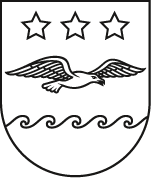 	Jūrmalas valstspilsētas PAŠVALDĪBALICENCE Nr. „Licences Nr.”Interešu izglītības programmasIzdota „Licences pieprasītājs”(juridiskās personas nosaukums vai fiziskās personas vārds un uzvārds)„Reģ. Nr.”(reģistrācija Nr. – juridiskajai personai, personas kods – fiziskai personai)„Programmas nosaukums un mērķauditorija”„Stundu skaits”īstenošanai“Programmas īstenošanas vietas adrese” (interešu izglītības programmas īstenošanas vieta un juridiskā adrese)Licence derīga līdz 20_____. gada _________________		Licence izsniegta 20_____. gada __________________Komisijas vadītājs	    (paraksts*) 		(Vārds, uzvārds)*Dokuments parakstīts ar drošu elektronisko parakstu un satur laika zīmogu.Jomas iela 1/5, Jūrmala, LV - 2015, reģ. Nr. 40900036698, tālrunis: 67093816, e-pasts: pasts@jurmala.lv, www.jurmala.lv